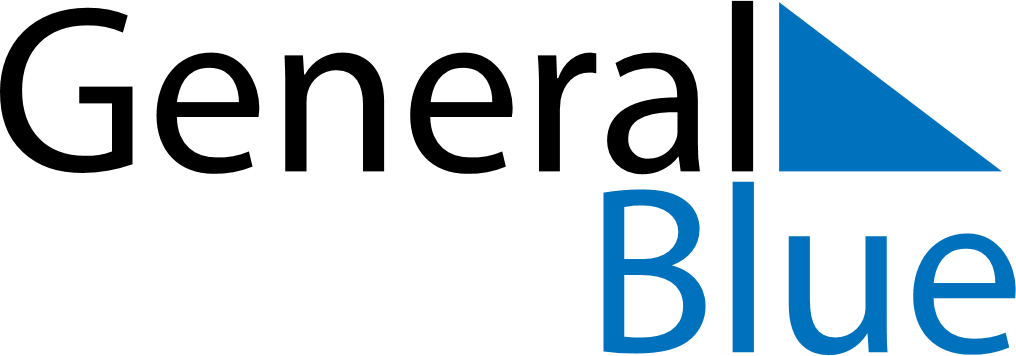 April 2024April 2024April 2024April 2024April 2024April 2024Rosedale, Victoria, AustraliaRosedale, Victoria, AustraliaRosedale, Victoria, AustraliaRosedale, Victoria, AustraliaRosedale, Victoria, AustraliaRosedale, Victoria, AustraliaSunday Monday Tuesday Wednesday Thursday Friday Saturday 1 2 3 4 5 6 Sunrise: 7:27 AM Sunset: 7:06 PM Daylight: 11 hours and 39 minutes. Sunrise: 7:28 AM Sunset: 7:04 PM Daylight: 11 hours and 36 minutes. Sunrise: 7:28 AM Sunset: 7:03 PM Daylight: 11 hours and 34 minutes. Sunrise: 7:29 AM Sunset: 7:01 PM Daylight: 11 hours and 31 minutes. Sunrise: 7:30 AM Sunset: 7:00 PM Daylight: 11 hours and 29 minutes. Sunrise: 7:31 AM Sunset: 6:58 PM Daylight: 11 hours and 27 minutes. 7 8 9 10 11 12 13 Sunrise: 6:32 AM Sunset: 5:57 PM Daylight: 11 hours and 24 minutes. Sunrise: 6:33 AM Sunset: 5:55 PM Daylight: 11 hours and 22 minutes. Sunrise: 6:34 AM Sunset: 5:54 PM Daylight: 11 hours and 19 minutes. Sunrise: 6:35 AM Sunset: 5:52 PM Daylight: 11 hours and 17 minutes. Sunrise: 6:36 AM Sunset: 5:51 PM Daylight: 11 hours and 15 minutes. Sunrise: 6:37 AM Sunset: 5:50 PM Daylight: 11 hours and 12 minutes. Sunrise: 6:38 AM Sunset: 5:48 PM Daylight: 11 hours and 10 minutes. 14 15 16 17 18 19 20 Sunrise: 6:39 AM Sunset: 5:47 PM Daylight: 11 hours and 8 minutes. Sunrise: 6:39 AM Sunset: 5:45 PM Daylight: 11 hours and 5 minutes. Sunrise: 6:40 AM Sunset: 5:44 PM Daylight: 11 hours and 3 minutes. Sunrise: 6:41 AM Sunset: 5:43 PM Daylight: 11 hours and 1 minute. Sunrise: 6:42 AM Sunset: 5:41 PM Daylight: 10 hours and 58 minutes. Sunrise: 6:43 AM Sunset: 5:40 PM Daylight: 10 hours and 56 minutes. Sunrise: 6:44 AM Sunset: 5:38 PM Daylight: 10 hours and 54 minutes. 21 22 23 24 25 26 27 Sunrise: 6:45 AM Sunset: 5:37 PM Daylight: 10 hours and 52 minutes. Sunrise: 6:46 AM Sunset: 5:36 PM Daylight: 10 hours and 49 minutes. Sunrise: 6:47 AM Sunset: 5:35 PM Daylight: 10 hours and 47 minutes. Sunrise: 6:48 AM Sunset: 5:33 PM Daylight: 10 hours and 45 minutes. Sunrise: 6:49 AM Sunset: 5:32 PM Daylight: 10 hours and 43 minutes. Sunrise: 6:50 AM Sunset: 5:31 PM Daylight: 10 hours and 41 minutes. Sunrise: 6:50 AM Sunset: 5:30 PM Daylight: 10 hours and 39 minutes. 28 29 30 Sunrise: 6:51 AM Sunset: 5:28 PM Daylight: 10 hours and 36 minutes. Sunrise: 6:52 AM Sunset: 5:27 PM Daylight: 10 hours and 34 minutes. Sunrise: 6:53 AM Sunset: 5:26 PM Daylight: 10 hours and 32 minutes. 